NATIONAL ASSEMBLY QUESTION FOR WRITTEN REPLYQUESTION NUMBER: 142DATE OF PUBLICATION:   9 FEBRUARY 2017Mr M W Rabotapi (DA) to ask the Minister of Communications:Whether the research study that the Media Development and Diversity Agency commissioned in the 2015-16 financial year in Programme 2 is publicly available; if not (a) by what date and (b) where will she make the report available for public consumption, if so, (a) what are the recommendations contained in the report, (b) by what date will each recommendation be implemented and (c) what are the further relevant details regarding each recommendation?                                           NW147EREPLY: MINISTER OF COMMUNICATIONSNo, the National Communication Radio Forum research study on sustainability of community broadcast, which was commissioned in 2015/2016, is not yet publicly available as it has not yet been completed.(a) It will be made available in 2018. (b) The report will be made available on the MDDA website.(a) Not Applicable(b) Not Applicable(c) Not ApplicableMR NN MUNZHELELE				DIRECTOR GENERAL [ACTING]		 DEPARTMENT OF COMMUNICATIONSDATE:						MS AF MUTHAMBI (MP)MINISTER OF COMMUNICATIONSDATE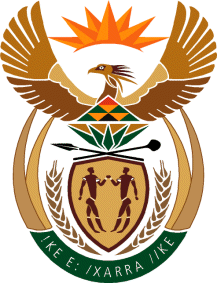 MINISTRY: COMMUNICATIONS
REPUBLIC OF SOUTH AFRICAPrivate Bag X 745, Pretoria, 0001, Tel: +27 12 473 0164   Fax: +27 12 473 0585Tshedimosetso House,1035 Francis Baard Street, Tshedimosetso House, Pretoria, 1000